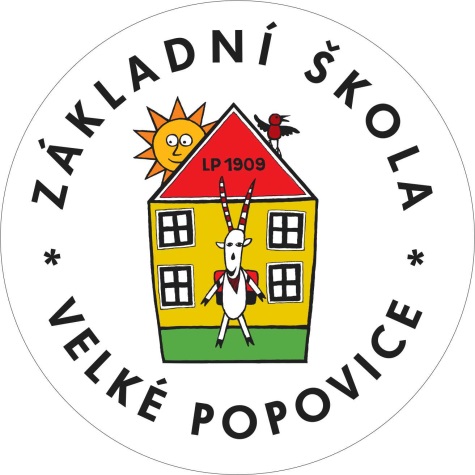 ZŠ VELKÉ POPOVICE HLEDÁ VYCHOVATELE DO ŠKOLNÍ DRUŽINY A ASISTENTA PEDAGOGA OD ZÁŘÍ 2017. VHODNÉ I PRO STUDUJÍCÍ A ABSOLVENTY. Pozice Asistent pedagogaPožadujeme:Uchazeč by měl:mít zájem o práci v kolektivumít zájem o vzájemnou podporu kolegů být flexibilní - zájem o mimoškolní činnost znalost práce na PC (MS Office, email apod. práce v programu Bakaláři výhodou, nikoliv podmínkou)SŠ pedagogického směruNabízíme:práci na středně velké základní škole na malé obci; výhodou je intenzivní propojení s životem obce výborné spojení do Říčan, Prahy i směrem na Benešov příjemné prostředí přírodního parku Velkopopovicko - dá se výborně využít při výuce škola funguje nejen v původní budově školy, ale i v nově vybudovaných prostoráchÚvazek:částečný, možnost kombinace s vychovatelem ve školní družiněTermín nástupu:září 2017KONTAKTY605 865 712 – L. Fusková323 665 200 – kancelář školyprace@zsvelkepopovice.cz